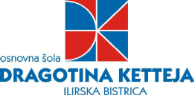 V četrtek, 1. oktobra 2015, bo začel veljati nov urnik šolskih prevozov. Vsi učenci vozači bodo v šoli  predvidoma do 7.25. (Urnik avtobusnih prevozov je v prilogi.)V četrtek, 1. oktobra 2015,  začenjamo s prvo uro pouka  ob 7.35. Novi razpored šolskih ur in odmorovUrnik bo veljal do konca šolskega leta.Urnik predmetov ne bo spremenjen, le predmeti in dejavnosti, ki so bili v mesecu septembru umeščeni  v čas predure, bodo umeščeni po pouku, glede na možnosti, ki jih bo dopuščal urnik posameznega oddelka. Vse informacije bomo objavili na šolski spletni strani in na oglasnih mestih v šoli. Za dodatne  informacije pokličite na telefonski številki: 05 7110 380/tajništvo in 05 7110 390/ravnateljica ali pišite na naslova elektronske pošte (o-dkilbistr.po@guest.arnes.si, ester.jurisevic@guest.arnes.si).Nove linije šolskih prevozov s 1. 10. 2015 :Šolske ureOdmori7.30─7.35Prva ura7.35─8.208.20─8.25Druga ura8.25─9.109.10─9.30 / malicaTretja ura9.30─10.1510.15─10.20Četrta ura10.20─11.0511.05─11.10Peta ura11.10─11.5511.55─12.15 / kosiloŠesta ura12.15─13.0013.00─13.05Sedma ura13.05─13.50Osma ura13.50─14.35jutranji odvozprvi odvozdrugi odvozOSTROŽNO B.6.25/14.30SMRJE6.4712.54 14.30SMRJE HŠ 16.5012.5414.30*POSTRVICA6.22/14.30BRCE6.32/14.30ZAREČJE6.35/14.30ZAREČICA6.4112.4414.30REČICA6.4412.4414.30MEREČE6.59/14.23PODSTENJE7.0512.54 14.23TOPOLC 7.1012.54 14.23JANEŽEVO  B.6.22/14.28PREM6.3412.4914.28D. BITNJA 6.3912.4914.28KILOVČE6.43/14.28D. BITNJA križišče KILOVČE6.4612.4914.28RATEČEVO B.6.5014.2814.28G. BITNJA6.5412.4914.28ZAJELŠJE7.0512.4414.33TOMINJE7.0812.4414.33HARIJE7.1112.4414.33HARIJE7.1112.4414.33HARIJE7.1112.4414.33DOBROPOLJE7.1512.4414.33ČELJE6.3212.4414.33PODGRAJE7.0012.4014.30ZABIČE7.0312.4014.30VRBOVO7.1512.4014.30PODTABORPODSTENJŠEK7.1013.0914.33ŠEMBIJE7.0713.0914.33IL.B.GABRIJE-BIFE FRANKO7.1813.0914.33G. ZEMON*7.1112.40 ?14.50?DOLENJE PRI JELŠANAH6.5113.1014.20SUŠAK7.0413.1014.20